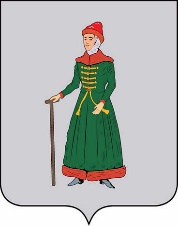 АДМИНИСТРАЦИЯ  СТАРИЦКОГО  РАЙОНАТВЕРСКОЙ  ОБЛАСТИРАСПОРЯЖЕНИЕ01.12.2021                                          г. Старица                                       № 212 рОб утверждении плана проведения проверок при осуществлении ведомственного контроля за соблюдением трудового законодательства и иных нормативных правовых актов, содержащих нормы трудового права в подведомственных учреждениях Администрации Старицкого районаВ соответствии с Трудовым кодексом Российской Федерации, законом Тверской области от 05.07.2012 № 55-ЗО «О ведомственном контроле за соблюдением трудового законодательства и иных нормативных правовых актов, содержащих нормы трудового права»:Утвердить план проведения проверок при осуществлении ведомственного контроля за соблюдением трудового законодательства и иных нормативных правовых актов, содержащих нормы трудового права в подведомственных учреждениях Администрации Старицкого района на 2022 год (прилагается).Разместить настоящее распоряжение на официальном сайте Администрации Старицкого района.Контроль за исполнением настоящего распоряжения возложить на управляющего делами Администрации Старицкого района.Глава Старицкого района                                                                          С.Ю. ЖуравлёвПриложениек распоряжению АдминистрацииСтарицкого района Тверской областиот 01.12.2021 № 212 рПлан проведения проверокпри осуществлении ведомственного контроля за соблюдением трудового законодательства и иных нормативных правовых актов, содержащих нормы трудового права в подведомственных учреждениях Администрации Старицкого района на 2022 год№п/пНаименование подведомственного учрежденияАдрес фактического местонахождения подведомственного учрежденияЦель проверкиОснование проведения плановой проверкиФорма проведения проверки (документарная, выездная)Дата начала проведения плановой проверки (месяц)Срок проведения плановой проверки (рабочих дней)1.МКУ «Единая дежурно-диспетчерская служба Старицкого района Тверской области»171360, Тверская обл., г. Старица, ул. Советская, д. 6Соблюдение требований трудового законодательстваСтатья 353.1 Трудового кодекса Российской Федерации, закон Тверской области от 05.07.2012 № 55-ЗО «О ведомственном контроле за соблюдением трудового законодательства и иных нормативных правовых актов, содержащих нормы трудового права»выезднаяноябрь5